State Champion Corner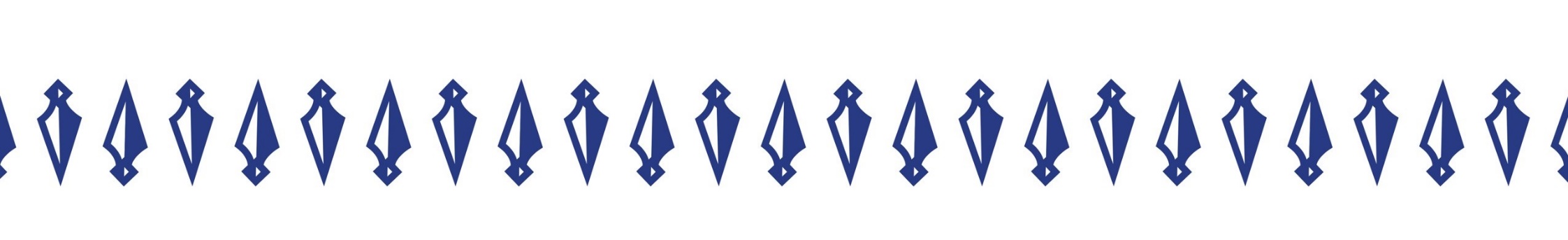 -Maine State Champion Guardians as archived from 2002 to present-Casey Trafton, Javelin (117’), 2002Liz Trafton, Javelin (112’4), 2004Josh Pritchett, Discus (138’5), 2004Liz Trafton, Javelin (113’), 2005Liz Trafton, Javelin (113’7”), 2006Liz Trafton, Discus (107’4”), 2006Liz Trafton, Shot Put (36’5.5”), 2007Amberle Bennett, Javelin (101’7”), 2010Amberle Bennett, Javelin (106’7”), 2011Ruth Towne, Discus (107’4”), 2012Laken Kerrigan, 3200m (11:52), 2013Kylene desmith, triple jump (35’3.5”), 2014Laken Kerrigan, 1600m (5:20.88), 2014Isaac la croix, 800m, (2:01.96), 2014Kylene Desmith, 100HH (15.8), 2015Kylene desmith, triple jump (37’1.25”), 2015Ellie Leech, Javelin (99’10”), 2021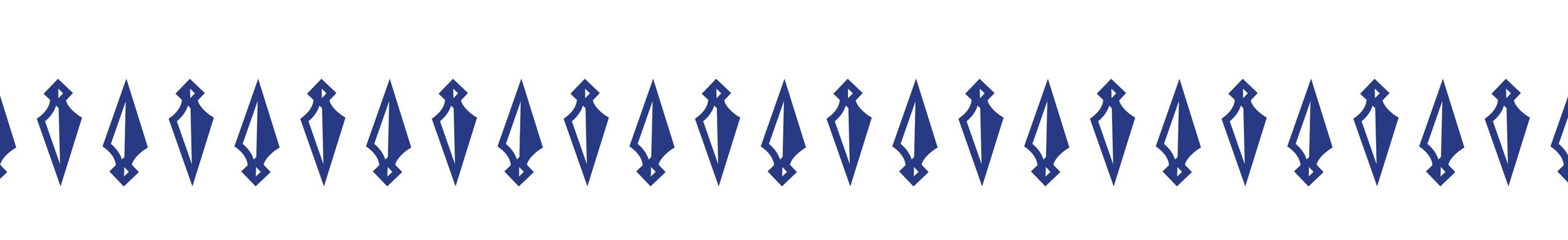 Ellie Leech, Javelin (114’8”), 2023